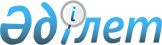 О внесении дополнений в решение Текелийского городского маслихата от 28 марта 2014 года № 27-172 "Об утверждении Регламента Текелийского городского маслихата"
					
			Утративший силу
			
			
		
					Решение Текелийского городского маслихата Алматинской области от 04 июля 2014 года № 31-201. Зарегистрировано Департаментом юстиции Алматинской области 30 июля 2014 года № 2789. Утратило силу решением Текелийского городского маслихата Алматинской области от 20 июля 2016 года № 6-30      Сноска. Утратило силу решением Текелийского городского маслихата Алматинской области от 20.07.2016 № 6-30.

      Примечание РЦПИ:

      В тексте документа сохранена пунктуация и орфография оригинала.

      В соответствии с подпунктом 5) пункта 3 статьи 8 Закона Республики Казахстан от 23 января 2001 года "О местном государственном управлении и самоуправлении в Республике Казахстан", Указом Президента Республики Казахстан от 3 декабря 2013 года № 704 "Об утверждении Типового регламента маслихата", Текелийский городской маслихат РЕШИЛ:

      1. Внести в решение Текелийского городского маслихата от 28 марта 2014 года № 27-172 "Об утверждении Регламента Текелийского городского маслихата" (зарегистрированного в Реестре государственной регистрации нормативных правовых актов от 17 апреля 2014 года № 2675, опубликованного в городской газете "Текелі тынысы" № 17 (3176) от 25 апреля 2014 года) следующие дополнения:

      пункт 33 дополнить абзацем следующего содержания:

      "Отчет ревизионной комиссии области об исполнении бюджета рассматриваются маслихатом ежегодно".

      2. Контроль за исполнением настоящего решения возложить на руководителя аппарата маслихата города Шакирбекова Айтказы Какимовича.

      3. Настоящее решение вступает в силу со дня государственной регистрации в органах юстиции и вводится в действие по истечении десяти календарных дней после дня его первого официального опубликования.


					© 2012. РГП на ПХВ «Институт законодательства и правовой информации Республики Казахстан» Министерства юстиции Республики Казахстан
				
      Председатель сессии

      городского маслихата

В. Стрельцов

      Секретарь городского

      маслихата

Н. Калиновский
